燜羊肉烏冬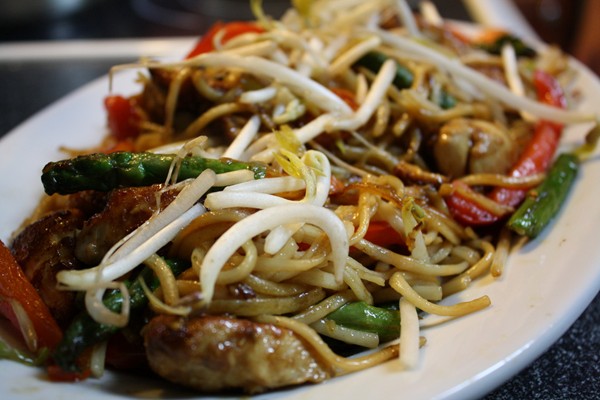 材料 芥菜……700克羊肉(切件)……700克洋蔥……100克辣椒粉……130克辣椒乾….. 15 隻酸豆…..80克蔥….. 70克雞粉….. 1菜匙麻油……3菜匙辣椒醬…. 2湯匙番茄醬…. 5湯匙烏冬麵….2包水….2500毫升糖….適量做法1. 酸豆及辣椒乾浸軟，洗淨及瀝乾後備用。2. 燒熱高速煲，落油，爆香辣椒乾，洋蔥及辣椒粉，加入羊肉。 3. 加入水，芥菜，酸豆。蓋上煲蓋用大火加熱至水滾，煮約5分鐘後關火，用餘溫烹煮約30分鐘便成。 4. 最後，加入辣椒醬，番茄醬，糖及雞粉，再用細火加熱5分鐘，攪拌均勻後即可享用。